U M O W A44/WO/19zawarta w dniu  11 września 2019 r. w Krobi, pomiędzy:GMINĄ KROBIA z siedzibą: ul. Rynek 1, 63-840 Krobiareprezentowaną przez Burmistrza Krobi Łukasza Kubiaka,przy kontrasygnacie Skarbnika Gminy Damiana Walczakazwaną dalej w treści Umowy „Zamawiającym”,a INTER SYSTEM S.C., UL. PRZYBYSZEWSKIEGO 19/2, 71-277 SZCZECIN, NIP:8513057647, REGON: 320529879Reprezentowaną przez Andrzeja Pawłowskiego – Właściciela zwanym w dalszej części umowy Wykonawcą.§ 1Przedmiot umowy1. Zamawiający, zgodnie z przeprowadzonym przetargiem nieograniczonym powierza, a Wykonawca zobowiązuje się do realizacji zadania pod nazwą  Zakup wyposażenia zewnętrznego Lokalnego Centrum Popularyzacji Nauki Edukacji i Innowacji w Krobi - etap IV w związku z umową o dofinansowanie projektu w ramach Regionalnego Programu Operacyjnego Województwa Wielkopolskiego na lata 2014-2020, Oś Priorytetowa 9 Infrastruktura dla kapitału ludzkiego, Działanie 9.3 Inwestowanie w rozwój infrastruktury edukacyjnej i szkoleniowej, Poddziałanie 9.3.3 Inwestowanie w rozwój infrastruktury edukacji ogólnokształcącej2. Wykaz przedmiotu zamówienia znajduje się w załączniku do niniejszej Umowy. 3. Odbiór przedmiotu umowy nastąpi na podstawie protokołu zdawczo-odbiorczego. Protokół odbioru podpisany "bez zastrzeżeń" przez Zamawiającego i Wykonawcę będzie podstawą wystawienia faktury.4. Zamawiający zastrzega sobie prawo do kontroli w trakcie realizacji przedmiotu zamówienia.§ 2Osobami odpowiedzialnymi za realizację umowy są:1) ze strony Wykonawcy – Pan Andrzej Pawłowskiadresy poczty elektronicznej: a.pawlowski@inter-system.infonumer telefonu: 512 919 9182) ze strony Zamawiającego – Pan Bartosz Szpurkaadresy poczty elektronicznej: oi@krobia.plnumer telefonu:  65 5711111numer faksu:   65 5711111  Zmiana osób odpowiedzialnych za realizację umowy i wynikająca z tego zmiana adresów, o których mowa w ust. 1 będzie odbywać się poprzez pisemne zgłoszenie i nie wymaga sporządzenia pisemnego aneksu w tym zakresie. Do czasu otrzymania przez drugą Stronę powiadomienia o zmianie osób odpowiedzialnych za realizację umowy, korespondencję kierowaną i przesyłaną na adres wskazany przez Stronę w ust. 1 uznaje się za doręczoną.§ 3Do obowiązków Wykonawcy należy w szczególności:dostarczenie produktów spełniających  wymagania określone w opisie przedmiotu zamówienia,dostarczenie produktów fabrycznie nowych, nieużywanych, w pełni sprawnych, informowanie Zamawiającego o terminie dostawy, co najmniej na 1 dzień roboczy przed planowanym terminem dostawy,okazanie na każde żądanie Zamawiającego w stosunku do wskazanych artykułów: atestów, certyfikatów lub innych dokumentów stwierdzający zgodność z obowiązującymi normami.Wykonawca zobowiązany jest zrealizować zamówienie na zasadach i warunkach opisanych 
w SIWZ. § 4Termin realizacjiTermin wykonania przedmiotu zamówienia umowy ustala się do 105 dni od dnia podpisania umowy z Wykonawcą.	Potwierdzeniem wykonania przedmiotu umowy będzie protokół zdawczo-odbiorczy podpisany przez obie strony Umowy. Niedotrzymanie terminu, o którym mowa w ust. 1 niniejszej umowy oznacza rozpoczęcie terminu do naliczania kar umownych, o których mowa w 10.§ 5Wynagrodzenie WykonawcyWynagrodzenie za przedmiot umowy określony w  1, zgodnie z przeprowadzonym przetargiem nieograniczonym ustala się na: kwotę netto: 299 000,00 zł (słownie złotych: dwieście dziewięćdziesiąt dziewięć tysięcy złotych 00/100), plus podatek VAT, co stanowi łącznie brutto 367 770,00 zł (słownie złotych: trzysta sześćdziesiąt siedem tysięcy siedemset siedemdziesiąt złotych), w tym urządzenia zewnętrzne kwota netto: 245 000,00 zł (słownie złotych: dwieście czterdzieści pięć tysięcy złotych 00/100),  kwota brutto 301 350,00 zł (słownie złotych: trzysta jeden tysięcy trzysta pięćdziesiąt złotych 00/100), montaż urządzeń  kwota netto: 54 000,00 zł (słownie złotych: pięćdziesiąt cztery tysięce złotych 00/100),  kwota brutto 66 420,00 zł (słownie złotych: sześćdziesiąt sześć tysięcy czterysta dwadzieścia złotych 00/100)Kwota wymieniona w ust. 1 zawiera wszystkie koszty związane z realizacją zadania niezbędne                                  do jego wykonania.Fakturę VAT należy wystawić na następujące dane:Gmina Krobiaul. Rynek 163-840 KrobiaNIP 696-17-49-038.Zamawiający zobowiązuje się dokonać zapłaty należności przelewem na rachunek bankowy Wykonawcy wskazany w wystawionej fakturze w terminie do 14 dni licząc od dnia wystawienia faktury jednak nie  później niż do 30.12.2019r. Za datę zapłaty strony uznają datę złożenia przez Zamawiającego polecenia przelewu bankowego.Wykonawca oświadcza, że zapoznał się z zakresem prac i nie wnosi z tego tytułu żadnych zastrzeżeń.§ 6PODWYKONAWSTWOWykonawca jest odpowiedzialny za działania lub zaniechania podwykonawcy, jego przedstawicieli 
lub pracowników, jak za własne działania lub zaniechania.Wykonawca może:powierzyć realizację części zamówienia podwykonawcom, mimo nie wskazania w ofercie takiej części do powierzenia podwykonawcom,wskazać inny zakres podwykonawstwa niż przedstawiony w złożonej ofercie,wskazać innych podwykonawców niż przedstawieni w złożonej ofercie,zrezygnować z podwykonawstwa.W przypadku, gdy zmiana albo rezygnacja z podwykonawcy dotyczy podmiotu, na którego zasoby Wykonawca powoływał się, na zasadach określonych w art. 22a ust. 1 ustawy z dnia 29 stycznia 
2004 roku Prawo zamówień publicznych, w celu wykazania spełniania warunków udziału 
w postępowaniu, Wykonawca jest obowiązany wykazać Zamawiającemu, że proponowany inny podwykonawca lub Wykonawca samodzielnie spełnia je w stopniu nie mniejszym 
niż podwykonawca, na którego zasoby Wykonawca powoływał się w trakcie postępowania
o udzielenie zamówienia.Umowa z podwykonawcą powinna zawierać w szczególności:zakres dostawy do wykonania,termin realizacji,wynagrodzenie.Umowa o podwykonawstwo nie może zawierać zapisów, które są sprzeczne z postanowieniami umowy zawartej pomiędzy Zamawiającym a Wykonawcą.Zawarcie umowy z podwykonawcą wymaga uprzedniej pisemnej zgody Zamawiającego. Wykonawca zobowiązany jest przedłożyć do akceptacji projekt umowy z podwykonawcą, a następnie podpisaną umowę.Wykonawca, Podwykonawca lub Dalszy podwykonawca zamówienia przedkłada zamawiającemu poświadczoną za zgodność z oryginałem kopię zawartej umowy o podwykonawstwo.Termin zapłaty wynagrodzenia Podwykonawcy lub Dalszemu Podwykonawcy przewidziany w umowie o podwykonawstwo nie może być dłuższy niż 30 dni od dnia doręczenia Wykonawcy, Podwykonawcy lub Dalszemu Podwykonawcy faktury lub rachunku, potwierdzających wykonanie zleconej Podwykonawcy lub Dalszemu PodwykonawcyW przypadku umowy o podwykonawstwo, której przedmiotem są dostawy lub usługi, w której termin zapłaty wynagrodzenia jest dłuższy niż 30 dni, Zamawiający informuje o tym Wykonawcę i wzywa go do doprowadzenia do zmiany tej umowy pod rygorem wystąpienia o zapłatę kary umownej.W przypadku konieczności zapłaty przez zamawiającego na rzecz podwykonawcy, bądź dalszego podwykonawcy z tytułu odpowiedzialności solidarnej uregulowanej w art. 647 (1) par. 5 kodeksu cywilnego - Strony zgodnie postanawiają, że Zamawiającemu przysługuje od Wykonawcy w drodze regresu prawo do 100% kwoty jaką uiścił  na rzecz podwykonawcy, bądź dalszego podwykonawcy. Powyższa kwota zostanie potrącona z wynagrodzenia Wykonawcy. § 7Odbiór przedmiotu umowyZamawiający przystąpi do odbioru przedmiotu zamówienia w terminie do 7 dni od dnia zgłoszenia. Zgłoszenie musi nastąpić najpóźniej w terminie określonym w § 4 ust. 1. Wykonawca, przekazując przedmiot umowy Zamawiającemu, dostarczy mu jednocześnie wszelkie dokumenty związane z danym przedmiotem, tj.: opis techniczny urządzenia, warunki eksploatacji, certyfikaty, aprobaty techniczne, deklaracje zgodności, świadectwa bezpieczeństwa itp. – o ile są wymagane odrębnymi przepisami.Wraz z każdym egzemplarzem sprzętu (o ile dotyczy) Wykonawca wyda Zamawiającemu:karty gwarancyjne wystawione przez producenta sprzętu w języku polskim,instrukcje użytkowania w języku polskim,nośniki, na których utrwalono oprogramowanie,opis techniczny urządzenia, warunki eksploatacji, certyfikaty, aprobaty techniczne, deklaracje zgodności, świadectwa bezpieczeństwa itp. - o ile są wymagane odrębnymi przepisami.Przedmiot umowy zostanie dostarczony, rozładowany i zamontowany w miejscu wskazanym przez Zamawiającego, na koszt i ryzyko Wykonawcy. Odbiór przedmiotu umowy nastąpi na podstawie protokołu odbioru.Jeżeli dostarczony przedmiot umowy będzie niezgodny z ofertą Wykonawcy lub w inny sposób  nie będzie spełniał wymagań określonych w opisie przedmiotu zamówienia, Wykonawca odbierze dostarczony przedmiot umowy z siedziby Zamawiającego na swój koszt i wymieni na nowy, wolny od wad i zgodny ze złożoną ofertą w terminie nie późniejszym niż w dniu roboczym następującym po dniu zgłoszenia tego faktu przez Zamawiającego.§ 8GWARANCJA I RĘKOJMIAWykonawca udziela gwarancji na przedmiot umowy, na okres 60 miesięcy.Postanowienia niniejszego paragrafu stanowią oświadczenie gwarancyjne w rozumieniu art. 577 
i art. 5771 Kodeksu cywilnego. Dokumentem potwierdzającym udzielenie gwarancji 
w rozumieniu art. 5772 Kodeksu cywilnego jest niniejsza umowa.Gwarancja oraz rękojmia obejmuje zapewnienie, że elementy dostawy posiadają parametry techniczne zgodne z określonymi w załączniku do umowy. Gwarancja oraz rękojmia obejmuje także 
w pełni sprawne i bezawaryjne funkcjonowanie wszystkich elementów dostawy.Termin gwarancji rozpoczyna swój bieg od daty podpisania bez zastrzeżeń ostatecznego protokołu zdawczo-odbiorczego obejmującego potwierdzenie prawidłowego wykonania przedmiotu zamówienia. Gwarancja obejmuje wszelkie możliwe usterki lub wady przedmiotu zamówienia. Wszelkie uszkodzenia, awarie i niesprawne działanie urządzeń Zamawiający będzie zgłaszać Wykonawcy pisemnie lub e-mailem na adres: INTER SYSTEM S.C., ul. Przybyszewskiego 19/2, 71-277 Szczecin lub  biuro@inter-sytsem.infoZgłoszone przez Zamawiającego w okresie gwarancji usterki lub wady przedmiotu zamówienia Wykonawca zobowiązany jest bezpłatnie usunąć nie później niż w terminie 21 dni roboczych.Za wykonanie naprawy, wymianę urządzeń lub ich części na nowe oraz usunięcie nieprawidłowości w działaniu całkowitą odpowiedzialność ponosi Wykonawca.W przypadku nieusunięcia wad przez Wykonawcę w wymaganych terminach Zamawiający może usunąć stwierdzone wady na koszt Wykonawcy, zachowując jednocześnie wszelkie uprawnienia   do naliczenia kar umownych i odszkodowań uzupełniających, jak również uprawnienia wynikające   z gwarancji i rękojmi za wady.Niezależnie od uprawnień z gwarancji udzielonej przez Wykonawcę, Zamawiający może korzystać z uprawnień z gwarancji Producenta.Wykonawca zobowiązany jest uzyskać od Producenta oświadczenie gwarancyjne w rozumieniu  art. 577 i art. 5771 Kodeksu cywilnego, zawierające wskazanie Zamawiającego jako beneficjenta uprawnień z tytułu gwarancji Producenta. Obowiązek ten zostaje wyłączony w przypadku, gdy Wykonawca jest jednocześnie Producentem urządzeń.W związku z wykonywaniem napraw gwarancyjnych Wykonawca nie będzie obciążał Zamawiającego żadnymi kosztamiWykonawca udziela rękojmi na okres 60 miesięcy. Termin rękojmi rozpoczyna swój bieg od daty podpisania bez zastrzeżeń protokołu zdawczo-odbiorczego obejmującego potwierdzenie prawidłowego wykonania przedmiotu umowy.§ 9ODSTĄPIENIE OD UMOWY 1. Oprócz wypadków wymienionych w treści Kodeksu Cywilnego Zamawiającemu przysługuje prawo odstąpienia od umowy w podanych niżej przypadkach.1) w razie wystąpienia istotnej zmiany okoliczności powodującej, że wykonanie umowy nie leży w interesie publicznym, czego nie można było przewidzieć w chwili zawarcia umowy; odstąpienie od umowy w tym przypadku może nastąpić w terminie tygodnia od powzięcia wiadomości o powyższych okolicznościach;2) gdy zostanie wydany nakaz zajęcia majątku Wykonawcy;3) gdy Wykonawca nie rozpoczął wykonywania dostaw bez uzasadnionych przyczyn oraz nie kontynuuje jej, pomimo wezwania Zamawiającego złożonego na piśmie;2. Odstąpienie od umowy powinno nastąpić w formie pisemnej pod rygorem nieważności takiego oświadczenia i powinno zawierać uzasadnienie. Zawiadomienie powinno być przekazane wykonawcy co najmniej 3 dni przed terminem odstąpienia.3. W wypadku odstąpienia od umowy w terminie siedmiu dni od daty odstąpienia od umowy, wykonawca przy udziale Zamawiającego sporządzi szczegółowy protokół inwentaryzacji dostaw, według stanu na dzień odstąpienia.	4. Zamawiający w razie odstąpienia od umowy z przyczyn, za które Wykonawca nie odpowiada, obowiązany jest do zapłaty wynagrodzenia za dostawę, która została wykonana do dnia odstąpienia. 	5. Wykonawca zapłaci Zamawiającemu karę umowną za odstąpienie od umowy przez Zamawiającego z przyczyn, za które ponosi odpowiedzialność Wykonawca w wysokości 20% wynagrodzenia umownego łącznie brutto.§ 10KARY UMOWNEWykonawca zapłaci Zamawiającemu kary umowne:za nieterminowe wykonanie przedmiotu umowy – 0,2% wartości wynagrodzenia łącznie brutto, określonego w § 5 ust. 1 za każdy rozpoczęty dzień opóźnienia w stosunku do terminu określonego w § 4 ust. 1, ,  za opóźnienie w usunięciu wad i usterek stwierdzonych przy odbiorze, w okresie rękojmi za wady przedmiotu umowy lub w okresie gwarancji - w wysokości 0,2% wartości wynagrodzenia łącznie brutto, określonego w § 5 ust. 1, za każdy dzień opóźnienia, liczonego od dnia wyznaczonego na usunięcie wad, za każdy stwierdzony przypadek,z tytułu odstąpienia od umowy z przyczyn zależnych od Wykonawcy - w wysokości 20% wartości wynagrodzenia łącznie brutto, określonego w § 5 ust. 1,za nieprzedłożenie poświadczonej za zgodność z oryginałem kopii umowy o podwykonawstwo lub jej zmiany w wysokości 500,00 zł za każdy przypadek.2.	Stronom przysługuje prawo do dochodzenia odszkodowania przewyższającego karę umowną
- do wysokości rzeczywiście poniesionej szkody.Zamawiającemu przysługuje prawo do potrącenia kar umownych z należności stwierdzonych fakturą Wykonawcy.§ 11ODPOWIEDZIALNOŚĆ ZA SZKODYWykonawca ponosi odpowiedzialność za wszelkie szkody, w tym wobec osób trzecich wyrządzone w czasie realizacji przedmiotu umowy.Odpowiedzialność, o której mowa w ust. 1, m.in. dotyczy zrekompensowania przez Wykonawcę ewentualnych szkód wyrządzonych Zamawiającemu.§ 12ZMIANA UMOWYZamawiający zastrzega możliwość wprowadzenia istotnych zmian postanowień zawartej umowy. 
W szczególności postanowienia umowy mogą ulec zmianie w następującym zakresie oraz na następujących warunkach:warunki oraz termin płatności, w szczególności w przypadku konieczności uwzględnienia okoliczności, których nie można było przewidzieć w chwili zawarcia umowy o udzielenie zamówienia publicznego, jak również w przypadku gdy ze względu na interes Zamawiającego zmiana warunków oraz terminu płatności jest konieczna;ograniczenie zakresu przedmiotu umowy, w przypadku zaistnienia okoliczności, w których zbędne będzie wykonanie danej części zamówienia wraz ze związanym z tym obniżeniem wynagrodzenia;wystąpienie niekorzystnych warunków atmosferycznych - w przypadku wystąpienia klęski żywiołowej lub gdy warunki atmosferyczne lub inne obiektywne okoliczności uniemożliwiają realizację przedmiotu zamówienia w umowie zostaną wprowadzone zmiany dotyczące terminu zakończenia;zmiana osobowa: zmiana osób, przy pomocy których wykonawca realizuje przedmiot umowy, na inne spełniające warunki określone w SIWZ lub zmiana - za zgodą Zamawiającego - podwykonawców wskazanych w umowie (lub zakresu wskazanego w ofercie jako planowany do powierzenia podwykonawcom); w umowie zostaną wprowadzone zmiany dotyczące osób lub/i podmiotów, przy pomocy których wykonawca realizuje zamówienie, oraz zmiany dotyczące zakresu rzeczowego wykonywanego przez podwykonawców;sposób wykonania przedmiotu zamówienia, w szczególności gdy zmiana sposobu realizacji zamówienia wynika ze zmian w obowiązujących przepisach prawa bądź wytycznych mających wpływ na wykonanie zamówienia;zaistnienie okoliczności leżących po stronie Zamawiającego, w szczególności spowodowanych sytuacją finansową, zdolnościami płatniczymi lub warunkami organizacyjnymi; zmianie może ulec termin realizacji zamówienia.Zakazuje się zmian istotnych postanowień zawartej umowy w stosunku do treści oferty, na podstawie której dokonano wyboru Wykonawcy, chyba że zachodzi co najmniej jedna z następujących okoliczności:zmiany dotyczą realizacji dodatkowych dostaw, usług lub robót budowlanych od dotychczasowego Wykonawcy, nieobjętych zamówieniem podstawowym, o ile stały się niezbędne i zostały spełnione łącznie następujące warunki:-	zmiana Wykonawcy nie może zostać dokonana z powodów ekonomicznych lub technicznych, w szczególności dotyczących zamienności lub interoperacyjności sprzętu, usług lub instalacji, zamówionych w ramach zamówienia podstawowego;-	zmiana wykonawcy spowodowałaby istotną niedogodność lub znaczne zwiększenie kosztów dla Zamawiającego;-	wartość każdej kolejnej zmiany nie przekracza 50% wartości zamówienia określonej pierwotnie w umowie lub umowie ramowej.zostały spełnione łącznie następujące warunki:-	konieczność zmiany umowy spowodowana jest okolicznościami, których Zamawiający, działając z należytą starannością, nie mógł przewidzieć;-	wartość zmiany nie przekracza 50% wartości zamówienia określonej pierwotnie w umowie lub umowie ramowej;wykonawcę, któremu Zamawiający udzielił zamówienia, ma zastąpić nowy Wykonawca w wyniku połączenia, podziału, przekształcenia, upadłości, restrukturyzacji lub nabycia dotychczasowego wykonawcy lub jego przedsiębiorstwa, o ile nowy Wykonawca spełnia warunki udziału w postępowaniu, nie zachodzą wobec niego podstawy wykluczenia oraz nie pociąga to za sobą innych istotnych zmian umowy,łączna wartość zmian jest mniejsza niż kwoty określone w przepisach wydanych na podstawie art. 11 ust. 8 i w przypadku zamówień na usługi lub dostawy – jest mniejsza od 10% wartości zamówienia określonej pierwotnie w umowie.Zmianę postanowień zawartych w umowie uznaje się za istotną, jeżeli:zmienia ogólny charakter umowy, w stosunku do charakteru umowy w pierwotnym brzmieniunie zmienia ogólnego charakteru umowy i zachodzi co najmniej jedna z następujących okoliczności: (a.) zmiana wprowadza warunki, które, gdyby były postawione w postępowaniu o udzielenie zamówienia, to w tym postępowaniu wzięliby lub mogliby wziąć udział inni wykonawcy lub przyjęto by oferty innej treści; (b.) zmiana narusza równowagę ekonomiczną umowy na korzyść wykonawcy w sposób nieprzewidziany pierwotnie w umowie; (c.) zmiana znacznie rozszerza lub zmniejsza zakres świadczeń i zobowiązań wynikający z umowy; (d.) polega na zastąpieniu wykonawcy, któremu Zamawiający udzielił zamówienia, nowym wykonawcą, w przypadkach innych niż określonych w umowie lub Ustawie. § 13POSTANOWIENIA KOŃCOWEWszelkie zmiany i uzupełnienia niniejszej umowy wymagają, dla swej ważności formy pisemnej w postaci aneksu.Wszystkie ewentualne kwestie sporne powstałe na tle wykonania niniejszej umowy strony rozstrzygać będą polubownie. W przypadku nie dojścia do porozumienia sprawy sporne rozstrzygane będą przez Sąd miejscowo właściwy dla Zamawiającego.W sprawach nie uregulowanych w niniejszej umowie będą miały zastosowanie przepisy prawa polskiego, w szczególności Kodeksu Cywilnego i ustawy Prawo zamówień publicznych.Umowa została sporządzona w 2 jednobrzmiących egzemplarzach, z czego 1 egzemplarz otrzymuje Zamawiający i 1 egzemplarz - Wykonawca.Wykonawca:									Zamawiający:Kontrasygnata: Załącznik do umowy 44/WO/19Zestawienie urządzeń:Przedmiotem zadania jest dostawa i usługa montażu urządzeń wyposażenia zewnętrznego – wodnego placu zabaw przy budynku  Lokalnego Centrum Popularyzacji, Nauki, Edukacji  i Innowacji w Krobi przy ul. Plac Kościuszki 3 w Krobi.- wszystkie urządzenia muszą stanowić funkcjonalną całość, jako wodny plac doświadczeń i zabawy, dostosowany parametrami i względami bezpieczeństwa dla dzieci od 5 roku życia (potwierdzone atestem/certyfikatem). Kolejność zastosowania poszczególnych urządzeń tj. zaprojektowanie i montaż całego ciągu, leży po stronie Wykonawcy. Obieg wody jest grawitacyjny oraz z wykorzystaniem wskazanych urządzeń, - wszystkie urządzenia muszą być trwale związane z gruntem, - szerokość strefy bezpieczeństwa wodnego placu zabaw wynosi 4,8 mb,- wszystkie urządzenia mające bezpośredni kontakt z wodą muszą być wykonane ze stali nierdzewnej. W sytuacji elementów wsporczych dopuszcza się zastosowanie drewna o bardzo dobrych parametrach jakościowych (np. akacja, dąb), gwarantujących odpowiednią trwałość, - minimalna łączna długość ciągu funkcjonalnego wszystkich wyszczególnionych urządzeń wodnych nie może być krótsza niż 16 mb, natomiast długość strefy bezpieczeństwa nie może przekroczyć 25 mb, - elementy placu zabaw muszą posiadać certyfikaty potwierdzające ich zgodność z normą PN-EN 1176. Certyfikaty muszą być wydane przez jednostki akredytowane w zakresie objętym w/w certyfikatami. - wysokość urządzeń powinna zapewniać swobodny dostęp  dzieci. W przypadku gdy wysokość najwyżej położonej regulowanej ręcznie przegrody  przekroczy 120 cm od gruntu, Wykonawca zobowiązany jest do zastosowania obustronnych podestów spełniających wymogi bezpieczeństwa.- Wykonawca winien dostarczyć na urządzenia  instrukcje obsługi i gwarancje  w języku polskiPoz.NazwaOpis urządzeniaJedn.IlośćPrzykładowy wygląd urządzenia1.Pompa ciśnieniowa (podłączona do sieci) wraz z podstawą, podestemPompa podłączona do sieci wodociągowej, wykonana ze stali nierdzewnej szt.1,00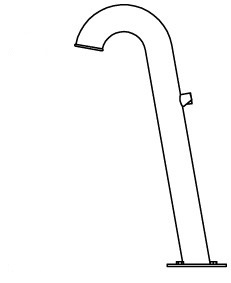 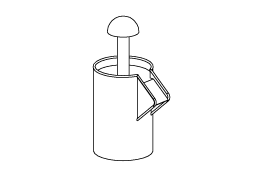 2.Rynny (kanały wodne)Rynny ze stali nierdzewnej; szerokość min. 240 mm. Kształt dowolny  Rynny wyposażone w przegrody.szt.5,00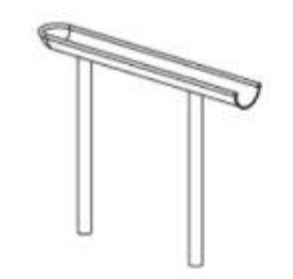 3.Stół przepływowy (imitacja rzeki) z ruchomymi przegrodamiZ zastosowaniem min. 5 ruchomych przegród (przegrody mogą mieć wykończenia gumowe)szt.1,00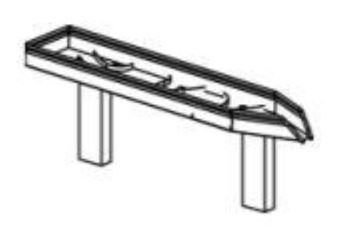 4.Zbiornik na wodę - kwadratowyZbiornik ze stali nierdzewnej lub betonowyszt.1,00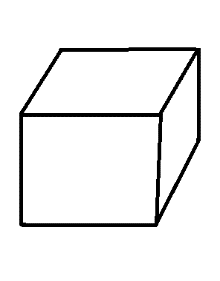 5.Zbiorniki na wodę Zbiorniki ze stali nierdzewnej, zbiorniki  z zastawkamiszt.3,00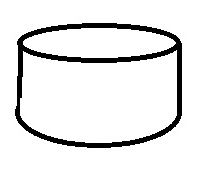 6.„Koło perskie”Ze stali nierdzewnej, koło czerpakowe o średnicy minimum 0,4 mszt.1,00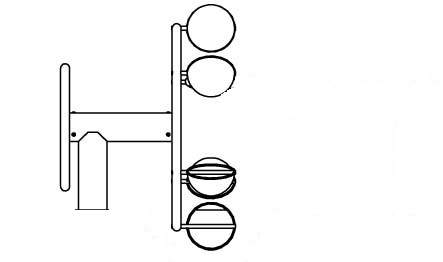 7.Koło wodne / młyńskie Ze stali nierdzewnej,  o średnicy minimum 0,6 mszt.1,00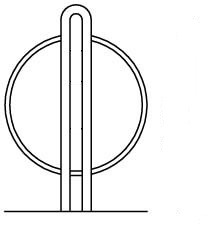 8. Pompa bujakPompa ze stali nierdzewnej. Ruch wody wywołany siłą mięśni ludzkich (pompa zamontowana np. przy zbiorniku zlokalizowanym przy „śrubie Archimedesa”)szt.1,00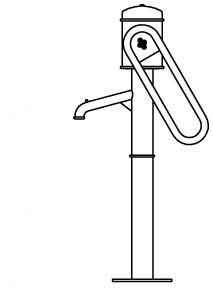 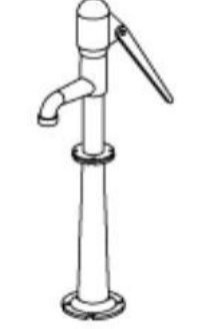 9.„Śruba Archimedesa”Ze stali nierdzewnej, długość min. 2 mszt.1,00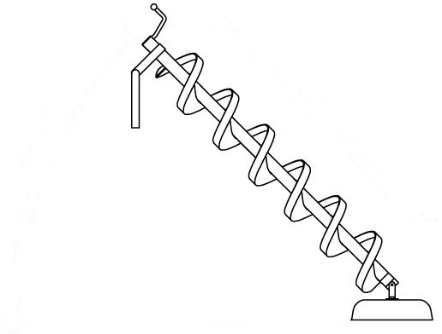 10.Montaż urządzeńMontaż urządzeń obejmujący :-wykopy wykonywane koparką podsiębierną w gruncie kat..1-3- 54,485m³;-betonowanie stóp fundamentowych niezbrojonych w deskowaniu tradycyjnym betonem B-20 – 5,405 m³;-podłoże z materiałów sypkich grubość 20 cm -243,840 m²;-Wywóz ziemi samochodami skrzyniowymi na odległość do 1 km – 27,086 m²;- podłoże z materiałów sypkich (piasek kwarcowy) grub. 20 cm - 120,3 m²,- Podłoże z materiałów sypkich - 248,580 m²,- Izolacja geowłókniną  filtracyjno-separacyjną – 36,406 m²;- ułożenie kraty parkingowej z polietylenu o wymiarach 60x40xcm i grubością ścianki 3-4mm – 121,920m²;-sito o oczku 3x3 mm z drutu ocynkowanego 1,0mm o średnicy 160 mm - 1 szt.,-odpływ balkonowy DN 100 – 1 szt. ---